Na podlagi tehničnega predpisa/direktive:Pravilnik o varnosti dvigal (Uradni list RS, št. 25/16) / Lift Directive 2014/33/EU)        (Priloga 1 / Annex I:  točka 2.2)za katerega/o je pristojno:MINISTRSTVO ZA GOSPODARSTVO, TURIZEM IN ŠPORTPodatki o vložniku:Podatki o mestu vgradnje oz. montaže:Podatki o načrtovalcu dvigala:1.	OSNOVNI PODATKI ZA DVIGALO2. PRILOŽENA DOKUMENTACIJA (označi in dodaj kot prilogo)2.1  Dokazila, da gre za obstoječo zgradbo:načrt stavbe pred in po predvideni vgradnji dvigalagradbeno in/ali uporabno dovoljenje za obstoječo zgradbo……Dokazila, da ni mogoče zagotoviti varnostnega prostoradokazila, da gre za kulturno dediščino, zaščiten objekt …dokazila, da zaradi statike objekta posegi niso dopustni……2.3 Dispozicijski načrt dvigala v zgradbi:prikaz položaja kabine v najvišjem možnem položaju :ko utež sede na blažilnike oziroma pri iztegu batako so uporabljena začasna sredstva za zagotovitev varnostnega prostoraprikaz položaja kabine v najnižjem možnem položaju :ko kabina sede na blažilnike ko so uporabljena začasna sredstva za zagotovitev varnostnega prostora2.4 Ocena tveganja3. PODATKI O VARNOSTNEM PROSTORU:3.1 Glava jaška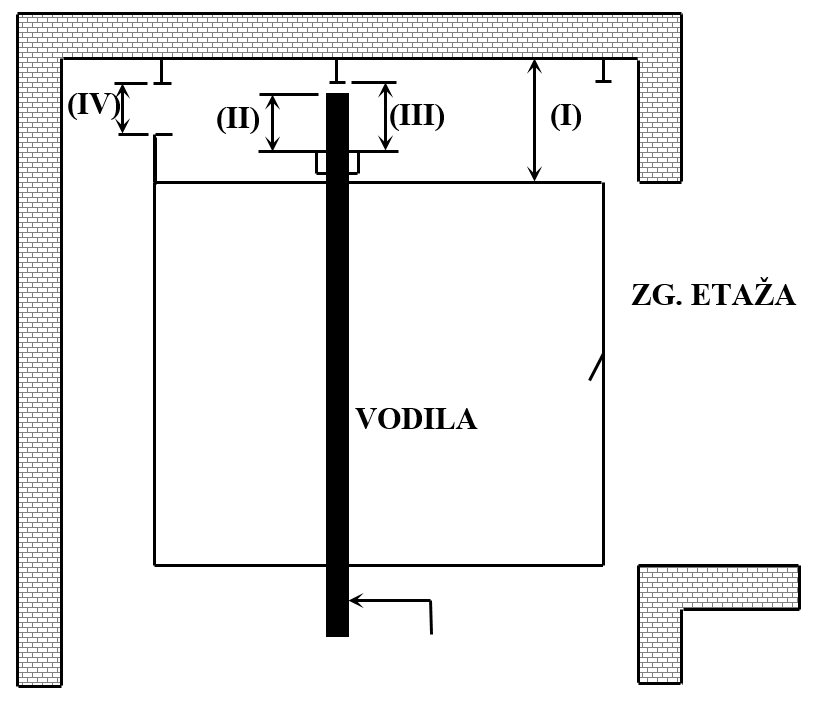 Opis sredstev za začasno zagotovitev varnostnega prostora v glavi jaška:3.2 Jama jaška: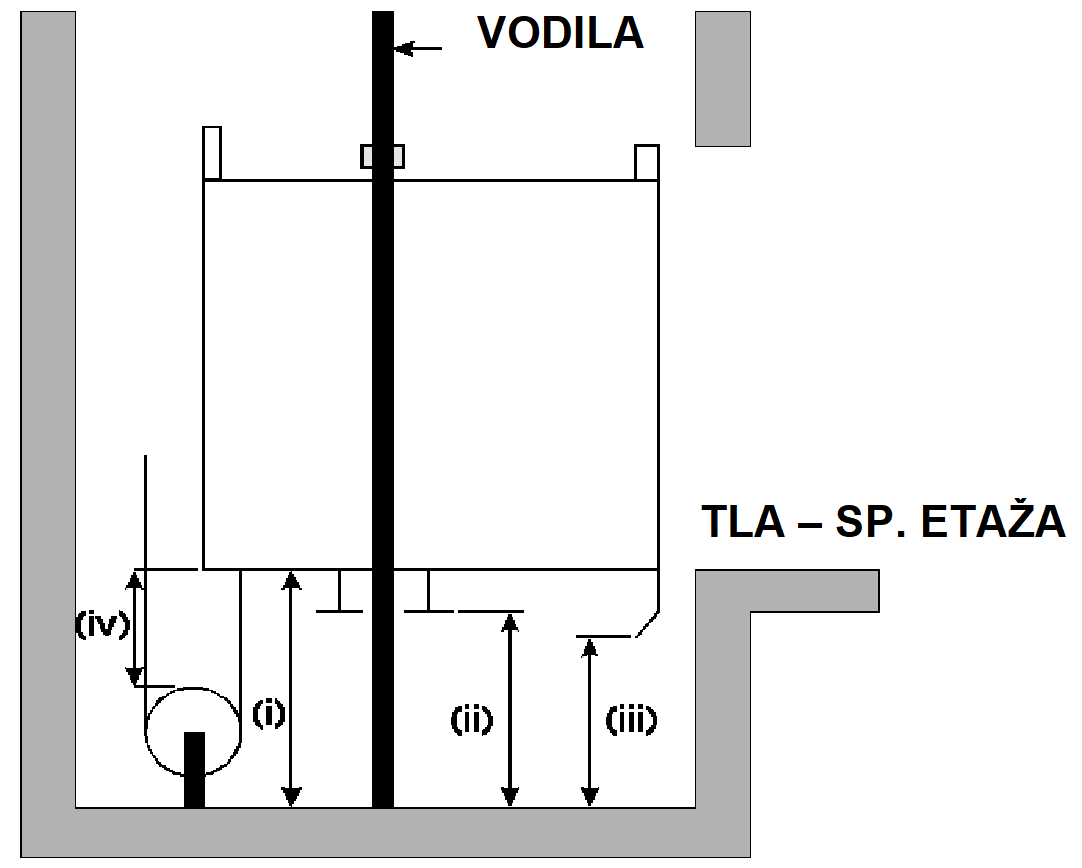 Opis sredstev za začasno zagotovitev varnostnega prostora v jami jaška:VLOGA ZA ZMANJŠANJE VARNOSTNEGA PROSTORA PRI MONTAŽI DVIGALA Naziv:Naslov:Vložnik je (ustrezno obkroži ali dopolni)monter dvigala / bodoči lastnik dvigala / investitor /zastopnik bodočega lastnika /________________Naziv objekta:Naslov:Namembnost objekta :Namen uporabe dvigala:Naziv:Naslov:Dejavnost:Predvideni monterVrsta dvigalaTovarniška številka (če je že določena)Predvideno leto montažeNazivna nosilnost                   kg                  osebNazivna hitrost                   m/sVišina dviga                   m                   mŠt. postajSkupajŠt. dostopovSpredajŠt. dostopovZadajŠt. dostopovOb straniZgornji varnostni prostor (glej sliko spodaj): pri nasedli protiuteži ali iztegu bata (m)pri uporabi začasnih sredstev(m) razdalja med najvišjo stojno ravnino strehe kabine in nivojem najnižjih delov stropa jaškapreostala dolžina vodil kabine razdalja med najnižjimi deli stropa jaška in najvišjimi deli vodilnih čeljusti, vrvnih obes, nadboja ali navpično smičnih vratrazdalja med najnižjimi deli stropa jaška in najvišjimi deli opreme na stropu kabine (ograja) prostor nad kabino za kvader 0,5m x 0,7m x 1m, kjer so v njegovem prostoru lahko pri neposrednem obešanju nameščene vrvi, kjer sredina pritrditev ne sme oddaljena za več kot  od roba ene od navpičnih ploskev kvadra  DA /NEDA /NE preostala dolžina vodil protiuteži pri nasedli kabini Spodnji varnostni prostor (glej sliko spodaj): pri nasedli kabini (m)pri uporabi začasnih sredstev(m) (i)    prostor za kvader (0,5m x 0,7m x 1,0m)DA /NEDA /NE (ii)   razdalja med najnižjim delom kabine in dnom jame: (iii)  preostala dolžina vodil kabine  ter razdalja predpasnika ali deli navpični smičnih vrat do tal v horizontalnem območju 15cm(iv)  prosta navpična razdalja med najvišjimi deli, ki so pritrjeni v jami (npr. napenjalno vrvenico izravnalnih vrvi) in najnižjim delom kabineVlogo izpolnil:Podpis:Datum: